Student Staff Consultative Committees - guide for collation 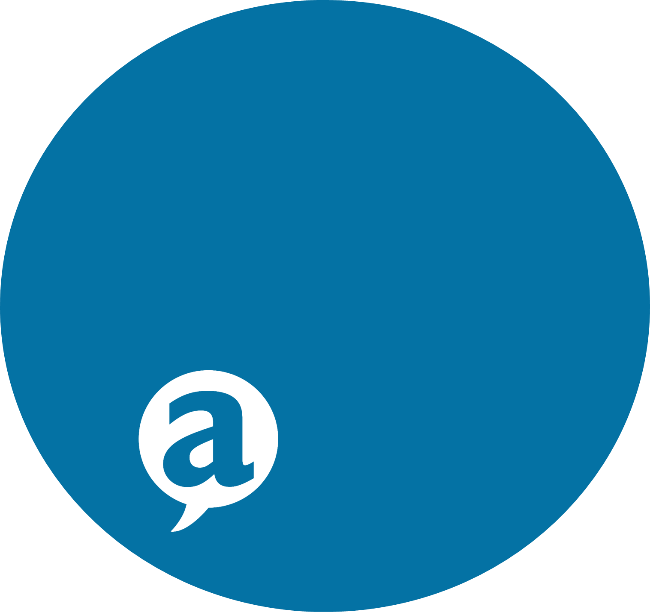 of student feedbackThis feedback sheet aims to prompt you on themes and questions that could be asked to engage students to provide feedback before your SSCCs.To use the sheet:Reflect on the current things that are happening on your course.Delete the themes or questions as necessary, making it relevant to your courseAdd your own questions if needed.Try not to have more than 5-8 questions. Use the stop, start, continue to gather positive and negative feedbackSend the edited document to students and wait for feedback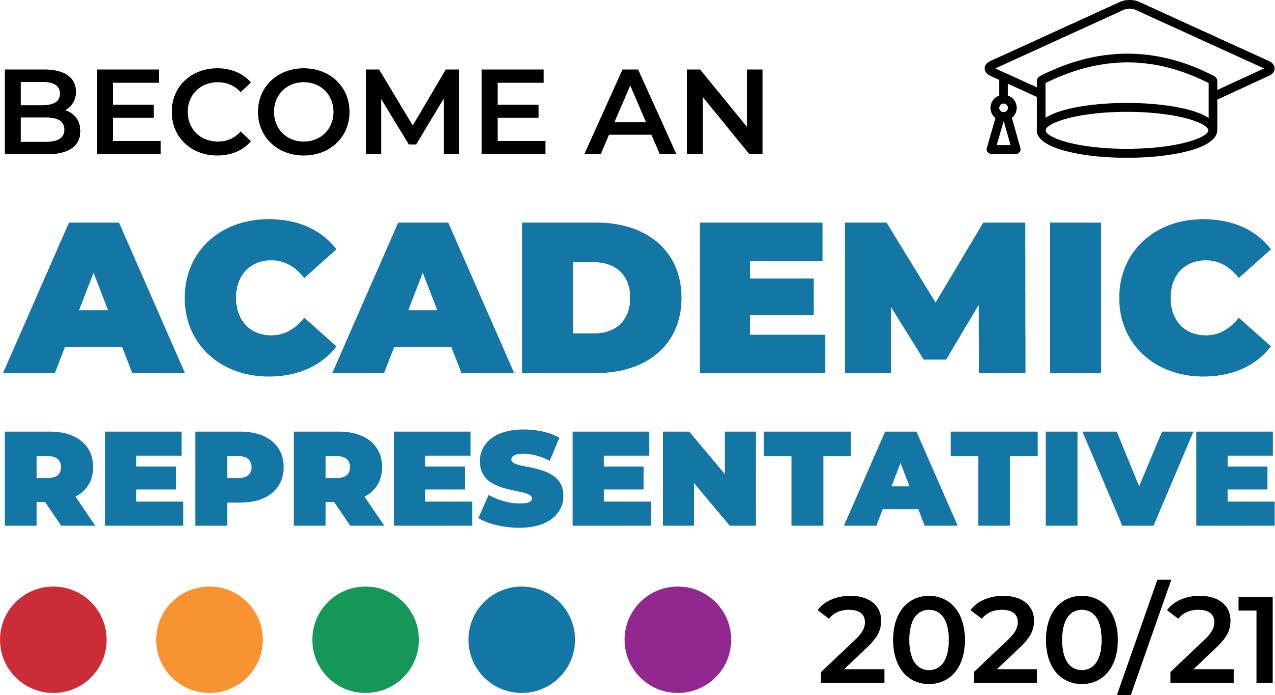 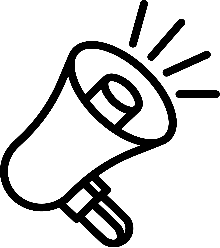 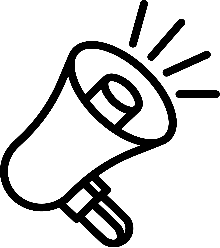 ThemePossible promptsStudent commentsTeaching & LearningWhat do you think of the quality of teaching on your course?Do the range of teaching methods used challenge and inspire you?What proportion of your course should be split between lectures, tutorials, labs (where appropriate) and independent study?Student SupportHow accessible is support when you need it?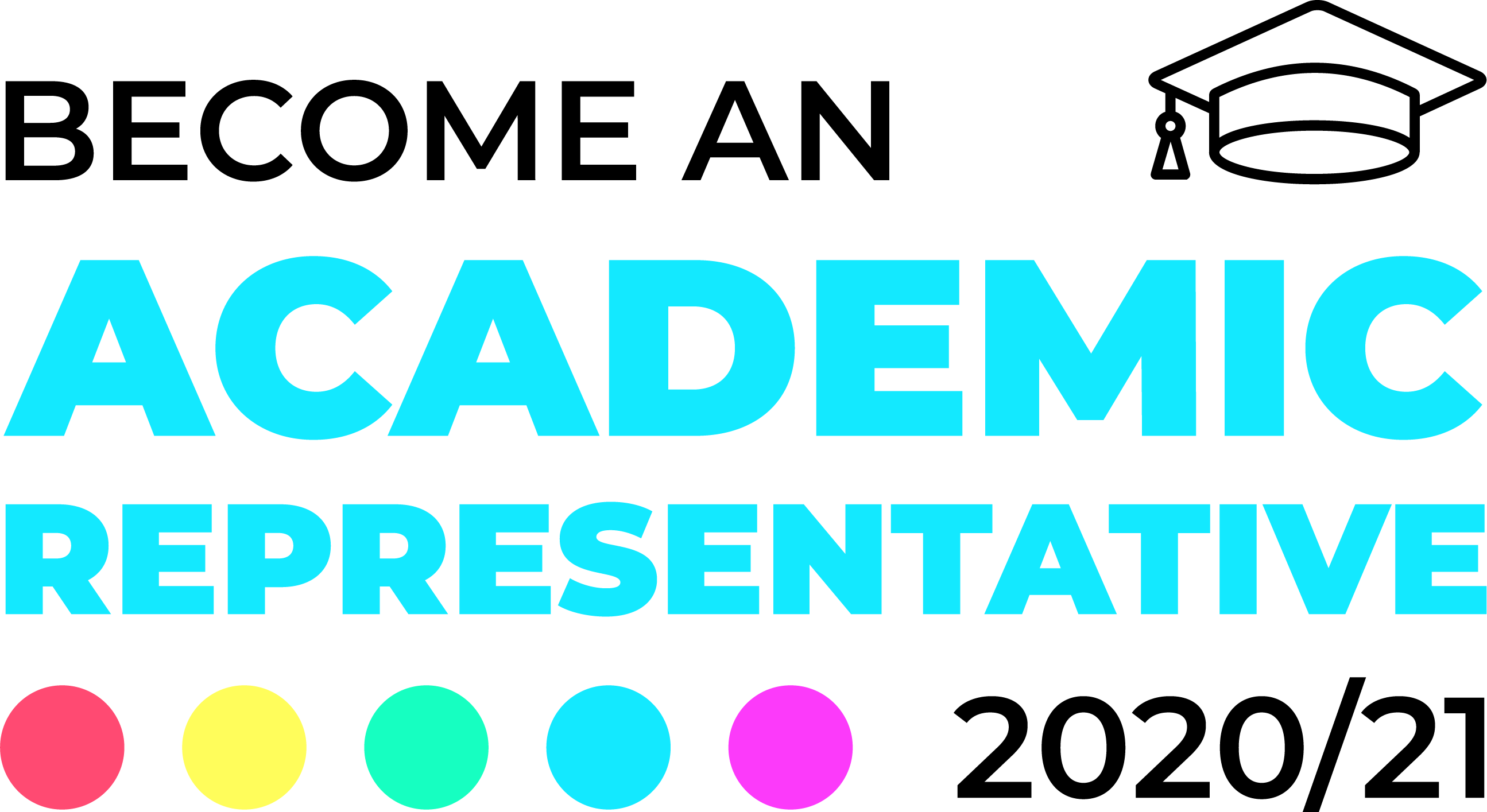 Do you feel comfortable to approach staff for support?Have you met with your academic advisor?Do you know where to go do advice on personal issues?Assessment & FeedbackDo you receive both ongoing (formative) and final (summative) feedback on your work?Is the feedback you receive timely, useful and comprehensive?Do you understand the criteria and methods for assessment?Is information given on plagiarism? Is it useful?Practice / Placements (as relevant)Are you given sufficient notice of when and where your placements will be?How confident and prepared do you feel to start your placement?Do you have access to mentor/support and guidance for placements?Organisation & ManagementDid you receive a clear timetable?Is there clear communication between students and the module leaders?Do you have a clear understanding of who is responsible for organising and managing the module/course?Learning ResourcesAre the classrooms/labs/specialist rooms/lecture theatres appropriate for your learning?Does the material and information on Blackboard enhance learning?Have you received a clear reading list and does it help your learning?STOP: What is/was the least positive aspect of the course so far?STOP: What is/was the least positive aspect of the course so far?START: What aspect of the course could be improved?START: What aspect of the course could be improved?CONTINUE: What is/was the most positive aspect of the course so far?CONTINUE: What is/was the most positive aspect of the course so far?Overall SatisfactionTaking all of the above into consideration how happy are you with the course so far?(Remove statements to leave just one that best reflects how happy you are)very happy | happy | unhappy | very unhappy